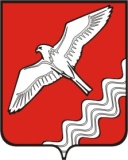 АДМИНИСТРАЦИЯ МУНИЦИПАЛЬНОГО ОБРАЗОВАНИЯКРАСНОУФИМСКИЙ ОКРУГПОСТАНОВЛЕНИЕот 11.06.2021  № 405г. КрасноуфимскО внесении изменений в Административный регламент предоставления Муниципальным образованием Красноуфимский округ государственной услуги «Предоставление гражданам субсидий на оплату жилого помещения и коммунальных услуг»В соответствии с Федеральными законами от 06.10.2003 г. № 131-ФЗ «Об общих принципах местного самоуправления в Российской Федерации», Федеральным законом от 28.11.2018г № 442-ФЗ «О внесении изменений в статьи 159 и 160 Жилищного кодекса Российской Федерации», руководствуясь статьями 26, 31 Устава Муниципального образования Красноуфимский округП О С Т А Н О В Л Я Ю:Внести в Административный регламент предоставления государственной услуги «Предоставление отдельным категориям граждан компенсации расходов на оплату жилого помещения и коммунальных услуг», утвержденный постановлением Администрации Муниципального образования Красноуфимский округ от 15.06.2020г № 339 следующие изменения:Изложить подпункт 2 абзаца 2 пункта 16 Регламента ((предусматривающего исчерпывающий перечень документов, необходимых в соответствии с законодательством Российской Федерации и законодательством Свердловской области для предоставления государственной услуги) документы или их копии, содержащие сведения о платежах за жилое помещение и коммунальные услуги, начисленных за последний перед подачей заявления о предоставлении государственной услуги месяц, и о наличии (об отсутствии) задолженности по оплате жилого помещения и коммунальных услуг. Если заявитель указал в заявлении о предоставлении государственной услуги в качестве членов своей семьи не всех граждан, зарегистрированных совместно с ним по месту его постоянного жительства, он обязан представить документы, подтверждающие размер вносимой ими платы за содержание и ремонт жилого помещения и коммунальные услуги)) в новой редакции:«2) документы или их копии, содержащие сведения о платежах за жилое помещение и коммунальные услуги, начисленных за последний перед подачей заявления о предоставлении государственной услуги месяц,  сведения, подтверждающие отсутствие (наличие) у заявителя подтвержденной вступившим в законную силу судебным актом непогашенной задолженности по оплате жилого помещения и коммунальных услуг. Если заявитель указал в заявлении о предоставлении государственной услуги в качестве членов своей семьи не всех граждан, зарегистрированных совместно с ним по месту его постоянного жительства, он обязан представить документы, подтверждающие размер вносимой ими платы за содержание и ремонт жилого помещения и коммунальные услуги».Изложить подпункт 2  абзаца 2 пункта 21 Регламента (предусматривающий исчерпывающий перечень основания для приостановления и отказа в предоставлении государственной услуги - наличие у заявителя задолженности по оплате жилого помещения и коммунальных услуг при отсутствии и (или) невыполнении соглашения по ее погашению) в новой редакции:«2) наличие у заявителя подтвержденной вступившим в законную силу судебным актом непогашенной задолженности по оплате жилого помещения и коммунальных услуг, которая образовалась за период не более чем три последних года».Дополнить пункт 49 Регламента подпунктом 6 (предусматривающий формирование и направление межведомственного запроса в государственные органы, участвующие в предоставление государственной услуги) следующего содержания:«6) об отсутствии (наличии), подтвержденной вступившим в законную силу судебным актом непогашенной задолженности по оплате жилого помещения и коммунальных услуг».Настоящее Постановление вступает в силу с 01.07.2021г.Опубликовать настоящее Постановление в газете «Вперед» и разместить на официальном сайте Муниципального образования Красноуфимский округ.Контроль за исполнением настоящего Постановления возложить на заместителя главы Администрации Муниципального образования Красноуфимский округ по строительству и ЖКХ Д.А. Петухова.Глава Муниципального образования                                               О.В. РяписовКрасноуфимский округ